第二单元 凡尔赛-华盛顿体系下的短暂和平 单元复习【知识清单】一、凡尔赛—华盛顿体系的建立
　　（一）凡尔赛体系的构建
　　1、巴黎和会
　　（1）巴黎和会的召开（1919.1～1919.6）
　　背景：一战结束；同盟国战败。
　　主要操纵国：英、法、美。
　　列强分割世界的企图：美国：攫取战后世界领导权；英国：削弱德国，维持欧陆势力均衡；法国：确保国家安全，重建欧洲霸权；意大利：扩大领土；日本：确立远东霸权。
　　（2）《凡尔赛和约》（1919.6.28）
　　主要内容：疆界、殖民地、限制军备、赔款。
　　评价：它是战胜国强加给德国的十分苛刻的和约。一方面，战胜国中的帝国主义大国在不同程度上实现了自己的目的，并通过一定的妥协，使原有的帝国主义国家之间的矛盾暂时得到解决，开始建立起第一次世界大战后的帝国主义国际体系。另一方面，《凡尔赛和约》对德国的压制和约束，埋下了德意志民族复仇的罪恶种子。
　　2、凡尔赛体系的形成
　　（1）建立：协约国先后同德国、奥地利、保加利亚、匈牙利、土耳其签订了一系列和约，这些和约构成了所谓的“凡尔赛体系”。其主要包括：《凡尔赛和约》即对德和约、对奥条约《圣日耳曼条约》、对保条约《纳伊条约》、对匈条约《特里亚农条约》及对土条约《色佛尔条约》。
　　（2）特点：掠夺性；分赃性；不能持久。
　　（3）影响：暂时协调了帝国主义在欧洲的矛盾，建立了帝国主义重新瓜分世界的分赃体系；使欧洲和中东的政治格局发生了很大的变化，在欧洲出现一系列新兴的民族独立国家；建立了资本主义世界战后的新秩序，重新划分了殖民地，有利于战后欧洲的稳定与恢复；体系内部隐含了许多矛盾，如战胜国与战败国之间的矛盾、战胜国之间的矛盾、战胜国与殖民地半殖民地国家之间的矛盾，而这些矛盾的发展和演变均为凡尔赛体系解体的重要原因。
　　（二）华盛顿体系的构建
　　1、华盛顿会议
　　（1）会议的召开（1921.11～1922.2）
　　第一次世界大战后，美、英、日在亚太地区的争夺日益激烈，帝国主义列强为了建立在远东和太平洋地区的统治秩序，缓和它们在该地区争夺的矛盾，于1921年11月召开了华盛顿会议，会议持续到1922年2月。
　　（2）主要内容　　2、华盛顿体系的形成
　　（1）建立：华盛顿会议通过《四国条约》《五国条约》及《九国公约》建立起来的亚洲和太平洋地区的国际关系格局，被称为华盛顿体系。
　　（2）影响：调整了世界各大国之间的关系，使亚太地区保持了暂时的稳定，军备得到一定的控制，有利于各国经济的恢复和发展。美国的经济经过短暂萧条后，逐渐走向繁荣。华盛顿体系只是暂时调整了列强之间的矛盾。日本并没有放弃独霸中国、称霸亚太的野心，不断寻找机会冲破华盛顿体系的束缚，埋下了侵华战争和日美战争的祸根。
二、维护和平的尝试
　　（一）国际联盟
　　1、国际联盟的成立　　2、国际联盟的评价
　　（1）进步性：国际联盟盟约体现的基本宗旨如维护和平、实行集体安全等具有一定的进步意义。国联成立的最初几年，在恢复战后欧洲经济、处理国际争端、裁军和促进国际合作等方面发挥了一定作用。在它的组织下，1924年缔结了和平解决国际争端议定书即《日内瓦议定书》。国际联盟中的卫生、劳工、交通运输、处理国际难民等机构或组织，为促进各国的交往和联系做了大量工作。
　　（2）局限性：国际联盟的存在并没有给世界带来持久和平。国联盟约规定的形成决议所需要的“全体一致”原则，实际上使国联失去了制止侵略、制止战争的可能性。最终也未制止新的世界大战的爆发。
　　（二）《洛迦诺公约》的签署
　　1925年10月，德、法、比、英、意等国缔结《相互保证公约》。德国还分别同法、比签订了《仲裁条约》。这些条约统称为《洛迦诺公约》。《洛迦诺公约》的签订暂时稳定了欧洲局势，是英国均势政策的胜利，德国国际地位提高，法国影响力下降。
　　（三）《非战公约》的签订（1928年8月）
　　1、背景：《洛迦诺公约》签订后，法国感到自己的安全问题并未真正得到解决，希望与美国结盟并得到美国的保障；美国怕卷入法国在欧洲的纠纷，但又不便拒绝，于是建议签订《非战公约》。
　　2、内容：1928年，美、德、法、比、英、意、日、波、捷等15国在巴黎作为创始国签订了《关于废弃战争作为国家政策工具的一般条约》，即《非战公约》，规定了和平解决国际争端或冲突的原则。
　　3、评价：作为世界上绝大多数国家共同签订的国际条约，它是第一个提出放弃把战争作为国家政策的国际条约。《非战公约》为和平解决国家之间的争端，奠定国际法中的互不侵犯原则，提供了重要的法律基础。但实际上《非战公约》也只是一纸空文。【要点精析】要点一、对《凡尔赛和约》内容的理解1、德国疆界问题　　法国代表提出阿尔萨斯必须归还，并且依照1790年以前的归还，这意味着原属德国的萨尔煤矿区也将由法国控制，萨尔区的储煤量相当于法国全国煤炭蕴藏量的40%，而且还紧邻法国的洛林铁矿区，将两者联合起来，无疑将极大地推动法国重工业的发展，同时制约德国重工业的发展。　　规定莱茵河西岸的德国领土由协约国占领15年，是基于法国建立莱茵共和国方案没有得到实现后的一个妥协产物，在削弱德国国防力量的同时，也给予法国一定的心理安慰。　　永远禁止德奥合并是防止这两个有着深刻历史渊源的国家合并后更为强大，威胁欧洲其他国家的安全。战后波兰复国使得德国版图大为缩水，特别是“波兰走廊”的存在，将经济发达的东普鲁士分割为一块飞地，使德国蒙受了领土、经济上的双重损失，也成为德国发动对波兰战争的借口。2、德国海外殖民地问题　　德国挑起战争的目的是要夺取更多的殖民地，但结果事与愿违，还丧失了自己原属的全部海外殖民地，这对德国来说无疑是一个沉重的心理打击。德国的海外殖民地被英、法等国以“委任统治”的形式加以瓜分，但对殖民地人民而言没有任何实质变化，此后殖民地人民争取民族解放的斗争不断高涨。 3、限制德国军备问题　　规定德国不得实行普遍义务兵役制，是为防止德国军国主义的复活；而允许德国保留10万陆军，既保证了德国无足够兵力发动战争，又保证德国资产阶级有足够力量镇压国内革命运动；对于战争中被公认为具有极强攻击性的空军、潜水艇，则不允许德国拥有，无疑是防止它再次挑起战争的可能；莱茵河不设防区的建立是对法国要求缓冲区设立的进一步满足，对德国的进一步控制。要点二、正确认识凡尔赛—华盛顿体系1、建立：凡尔赛体系与华盛顿体系一起构成了一战后新的国际关系格局，史称“凡尔赛—华盛顿体系”。2、实质：通过巴黎会议和华盛顿会议建立的战后帝国主义重新瓜分世界的国际关系新秩序。3、评价：凡尔赛—华盛顿体系暂时确立了帝国主义在西方、远东亚太地区的关系，构成了战后资本主义国际新秩序，使资本主义20年代进入相对稳定时期。尽管不是和平，但是20年的休战，有利于战后资本主义经济的恢复发展。凡尔赛—华盛顿体系没有改变世界的基本格局——资本主义列强仍旧剥削和压迫广大落后国家和地区。因此，资本主义大国和殖民地、半殖民地人民的矛盾依然存在。该体系不但没有消除列强间的矛盾，反而因分赃不均，矛盾进一步激化、复杂，从而注定凡尔赛—华盛顿体系必然崩溃的命运。（德国1935年实行普遍义务兵役制，突破了凡尔赛体系；日本1931年发动九一八事变，突破了华盛顿体系；德突袭波兰，凡尔赛体系彻底瓦解；日本发动太平洋战争，华盛顿体系彻底瓦解。）【补充】图示说明凡尔赛—华盛顿体系隐含的主要问题及主要矛盾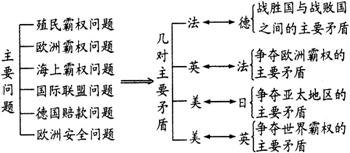 要点三、国际联盟建立的原因　　国际联盟是第一次世界大战后建立的第一个主权国家组成的国际组织。它的出现是有其深刻原因的：　　1、国际联盟的建立是人类经济、政治、社会生活日益国际化的结果。两次工业革命后社会生产力迅猛发展，人与人之间、国家与地区之间的联系日益紧密，由此产生的多边性国际问题也随之增多，为解决这些问题国际组织开始出现，一战前是这类国际组织出现发展的早期阶段。一战后随着世界新格局的形成、新问题的出现，国际联盟应运而生。 　　2、国联是第一次世界大战的直接产物。第一次世界大战既是世界的大分裂，也是世界的大合作。在交战中双方都加强了本集团内部的合作，并在合作中逐渐认识到国际间合作的重要性和优势，这为一战后国联的建立奠定了心理基础。 　　3、国联是战后和平主义思想发展的结果。四年的世界大战让人们再次深刻认识了战争残酷性与破坏性，更多的人们渴望和平。战争期间持和平主义思想的人在积极奔走寻求维持和平，制止战争的新方法。最终人们在美国总统威尔逊提出的“十四点原则”的基础上组建了国联，将维护和平、制止战争的希望寄予在这个新成立的国际组织上。 　　4、国联的建立符合了战胜国垄断资产阶级的根本利益。一战的爆发即是由于帝国主义要求重新瓜分世界，反应了垄断资产阶级的利益。战后新的世界格局建立，为维护各自新划定的“疆界”，取得的利益，各战胜国政府代表的垄断资产阶级要求有一个组织或一个准则去保证他们利益的，于是国际联盟产生了。它不仅维护了他们的既得利益，也意味着可以利用其政治、经济、军事等方面的优势，继续获得更多利益。　　5、战后第一个社会主义国家的产生也成为国联建立的催化剂。苏维埃政府提出了全新的社会主义外交原则，并且受到各国人民的普遍欢迎，原来的旧的帝国主义外交已越来越不被人们所接受，这就使得帝国主义不得不重新考虑自己的外交原则。一种新的以维护世界和平为宗旨，多数国家共同参与的国际组织无疑成为这时最好的选择。【思维拓展】一战给中国带来了怎样的影响？　　1、为中国民族资本主义的发展提供了有利条件，使中国民族资本主义出现了短暂的春天，从而使中国无产阶级的力量也日益壮大。为中国革命由旧民主主义革命向新民主主义革命的转变准备了阶级基础。　　2、日本加紧对中国的控制，提出了灭亡中国的“二十一条”，形成独霸中国的局面。　　3、在帝国主义的操纵下，北洋军阀混战加剧，给中国人民带来沉重灾难，中国政局极度混乱。　　4、十月革命给中国送来了马克思主义，成为中国社会思潮主流，中国人民的民族意识逐渐觉醒。5、巴黎和会上对中国问题的不公正处理，引发了中国的五四运动，成为中国新民主主义革命的开端。条约时间内容影响《四国条约》1921年11月缔约国尊重彼此在太平洋地区的权利；缔约国应以协商方式解决纠纷；英日同盟应予终止拆散了英日同盟，消除了美国在亚太地区争霸的一个障碍。使日本第一次处于同欧美列强平等的地位，其在太平洋地区的权益得到其他国家的正式承认《五国条约》1922年2月五国主力舰吨位的比例和各国航空母舰的总吨位限额它是美国外交的胜利。它不仅使英国承认美英海军力量处于同等地位，而且限制了日本海军的扩张《九国公约》1922年2月声称尊重中国的主权、独立和领土完整，但“门户开放”“机会均等”才是列强奉行的对华政策的基本原则使美国长期追求的“门户开放”在中国成为现实；打破了日本对中国的独占，“又使中国回复到几个帝国主义国家共同支配的局面”成立时间1920年1月盟约内容“维护和平”的原则；实行“集体安全”；对战败国殖民地的“委任统治”机构大会、行政院和秘书处会员国状况成立时只有23个会员国，苏俄和战败国最初被排斥在国联之外，美国未参加国联性质第一次世界大战后由战胜国建立的世界上第一个主权国家组成的国际组织实质英法维护凡尔赛体系的工具